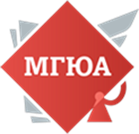 VI Международный форум налогового права «Новые вызовы в сфере налогообложения»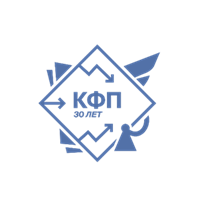 24-25 июня 2024 пройдет VI Международный форум налогового права «Новые вызовы в сфере налогообложения»Регистрация по ссылке (https://docs.google.com/forms/d/e/1FAIpQLScxgksIrB5Rvkk1wCSNnQr0DU5l71GITIIOj7DTfbIXp5HNOQ/viewform) Последний день подачи заявок 15.06.2024Архитектура программы Форума24.06.24, 14.00-17.00 (Мосгордума)Панельная дискуссия «НДС и современная налоговая политика: новые тренды в исчислении и уплате»25.06.2024 (МГЮА)11.00-13.30 Экспертная площадка «Согласительные процедуры в системе налоговых правоотношений»14.30-17.00Форсайт-сессия «Унитарное налогообложение прибыли ТНК: перспективы в России»26.06.2024 (МГЮА)Молодежная секция Партнеры Форума Комиссия по финансовому законодательству МО АЮРОбразовательный цент K&P EducationЮК «Щекин и партнеры»Также подписывайтесь на наш Telegram канал PROфинансы https://t.me/PROfinanceMSAL  